Документацияо закупке у единственного поставщика (подрядчика, исполнителя) на сумму свыше 100 тыс.руб.в соответствии с Федеральным законом от 18.07.2011г.  №223-ФЗ «О закупках товаров, работ, услуг отдельными видами юридических лиц» и Положением о закупкеПриложением к настоящей документации является заполненный (не заполненный) проект договора, заключаемый по предмету закупки с единственным поставщиком (подрядчиком, исполнителем).ПРОЕКТ ДОГОВОРАна выполнение подрядных работг. Новосибирск	                                                            «____» _________  2016г.Федеральное государственное бюджетное образовательное учреждение высшего образования «Сибирский государственный университет путей сообщения» (СГУПС), именуемое в дальнейшем «Заказчик, в лице  проректора  Васильева Олега Юрьевича, действующего на основании доверенности № 4 от 01.03.2016г, с одной стороны и Общество с ограниченной ответственностью «Аван-Трейд» именуемое в дальнейшем «Подрядчик», в лице  директора Загоруйко Алексея Сергеевича, действующего на основании Устава, с другой стороны, с целью осуществления закупки на основании Федерального закона от 18.07.2011г. №223-ФЗ и  в соответствии с подпунктом 1 пункта 5.1 Положения о закупке заключили настоящий договор на выполнение подрядных работ (далее – договор) о нижеследующем: 1. Предмет договора     1.1.«Подрядчик» обязуется по заданию «Заказчика» выполнить из своих материалов, своими cилами и средствами  подрядные  работы по ремонту обходной дорожки «большого» бассейна, а «Заказчик» принять эти работы и оплатить их стоимость.     1.2.«Подрядчик» выполняет ремонт обходных дорожек «большого» бассейна СГУПС, расположенного по ул. Залесского, 3/1.     1.3.Все подрядные работы по ремонту обходной дорожки  бассейна (далее – работы) проводятся «Подрядчиком» в соответствии с техническим заданием «Заказчика» (Приложение №1 к договору).                      1.4. Перечень  и стоимость работ предусмотрены локально-сметным расчетом (Приложение № 2 к договору).       1.5. «Подрядчик» гарантирует, что работы, а также материалы, используемые в ходе их выполнения, соответствуют требованиям государственных стандартов Российской Федерации, материалы, оборудование, подлежащие сертификации, сертифицированы в соответствии с законодательством Российской Федерации, являются новыми, исправными, пригодными к использованию с учетом гарантийных сроков, установленных договором. Копии сертификатов соответствия на изделия, оборудование и материалы, используемые «Подрядчиком» при выполнении работ, подлежат обязательной передаче «Заказчику» одновременно с передачей акта о приемке выполненных работ.     1.6. Последовательность производства работ осуществляется в соответствии с графиком производства работ, который составляются «Подрядчиком» и согласовывается с «Заказчиком».     1.7. При исполнении договора по согласованию сторон путем заключения дополнительного соглашения  допускается выполнение работ,  качество, технические и функциональные характеристики (потребительские свойства) которых являются улучшенными по сравнению с качеством и соответствующими техническими и функциональными характеристиками, указанными в договоре.2. Цена договора    2.1. Цена договора составляет 449 862,98 рублей (четыреста сорок девять тысяч восемьсот шестьдесят два 98 коп.), без учета  НДС (упрощенная система налогообложения) . В случае, если договор заключается с физическим лицом, за исключением индивидуального предпринимателя или иного занимающегося частной практикой лица, цена договора, подлежащая уплате физическому лицу, уменьшается на размер налоговых платежей, связанных с оплатой договора     2.2. Цена договора включает в себя стоимость работ, стоимость материалов, затраты на эксплуатацию оборудования, механизмов, расходы на доставку материалов, оборудования, на погрузку-разгрузку и уборку мусора, транспортные расходы и расходы по уплате всех необходимых налогов, сборов и пошлин, а также все затраты, издержки и иные расходы «Подрядчика», в том числе сопутствующие, связанные с исполнением договора.    2.3 Цена договора является твердой и определяется на весь срок исполнения договора, изменение цены договора возможно лишь в случаях, прямо предусмотренных законодательством РФ.    2.4.Цена договора может быть снижена по соглашению сторон без изменения предусмотренных договором объема  и качества работ и иных условий его исполнения. При этом стороны составляют и подписывают дополнительное соглашение к договору.3. Порядок оплаты     3.1. «Заказчик» производит 30% предоплату после заключения договора и до начала производства работ, остальную оплату (70%) цены договора  по факту выполнения  всего объема работ, предусмотренного договором, на основании подписанного сторонами акта  о приемке выполненных работ по форме КС-2, справки о стоимости выполненных работ и затрат по форме КС-3 на весь объем работ.     3.2. Оплата выполненных работ производится «Заказчиком» в течение 10 банковских дней со дня предоставления «Подрядчиком» надлежаще оформленных документов на оплату (акты КС-2, КС-3, счет и счет-фактура).        3.3. Оплата включенного в цену договора резерва средств на непредвиденные работы и затраты, производится «Заказчиком» только при подтверждении «Подрядчиком» наличия непредвиденных расходов и затрат  локальным сметным расчетом. В случае  отсутствия такого подтверждения, оплата производится по фактически выполненным работам3.4. «Заказчик» производит оплату работ, выполняемых по настоящему договору, за счет средств бюджетного учреждения, в безналичном порядке путем перечисления денежных средств на расчетный счет «Подрядчика». 4. Сроки и порядок выполнения работ	4.1. «Подрядчик» в течение трех дней со дня заключения договора обязан подготовить и согласовать с «Заказчиком» график производства работ.	4.2. «Подрядчик» обязуется приступить к выполнению работ 27.06.16г. и выполнить весь объем работ, предусмотренный настоящим договором, в течение 63 (шестидесяти трех) календарных дней по представленному ниже графику:	4.3. Предоставление объекта производства работ, сдача объекта после выполнения работ и освидетельствование скрытых работ оформляются отдельными актами.	4.4. «Подрядчик» письменным уведомлением извещает «Заказчика» о готовности скрытых работ к освидетельствованию за два дня до начала приемки. Акты освидетельствования скрытых работ оформляются в двух экземплярах и подписываются представителями сторон.	4.5. В случае неявки представителя «Заказчика» в указанный «Подрядчиком» срок, «Подрядчик» составляет односторонний акт на скрытые работы. Вскрытие работ в этом случае по требованию «Заказчика» производится за его счет.	4.6. «Подрядчик» приступает к выполнению последующих работ только после приемки «Заказчиком» выполненных скрытых работ и подписания актов освидетельствования скрытых работ.	4.7. В случае, если «Подрядчик» приступил к последующим работам без подписания акта на скрытые работы со стороны «Заказчика» или представитель «Заказчика» не был информирован о готовности скрытых работ к освидетельствованию, «Подрядчик» обязан по указанию «Заказчика» за свой счет вскрыть любую часть скрытых работ, а затем восстановить ее за свой счет.4.8. «Подрядчик» немедленно извещает «Заказчика» и до получения от него указаний приостанавливает работы при обнаружении при производстве работ возможных неблагоприятных для «Заказчика» обстоятельств, угрожающих годности или прочности результатов выполняемых работ, либо создающих невозможность их завершения в срок.4.9. Полномочные представители «Заказчика» осуществляют технический надзор и контроль за выполнением работ, за соответствием используемых материалов и оборудования условиям договора, технического задания и имеют право беспрепятственного доступа ко всем видам работ, не вмешиваясь при этом в оперативно-хозяйственную деятельность «Подрядчика».5.Обязанности сторон         Обязанности «Подрядчика»:      5.1.«Подрядчик» обязан своевременно приступить к выполнению работ и выполнять эти работы  своими силами и средствами, без привлечения субподрядчиков, в строгом соответствии с локально-сметным расчетом, техническим заданием и ведомостью объемов работ.5.2. «Подрядчик» обязан вести работы, оговоренные в настоящем договоре, соблюдая правила взрыво - и пожарной безопасности, охраны окружающей среды и населения, охраны труда и техники безопасности.	5.3. «Подрядчик» обязан за свой счет осуществлять охрану используемого при производстве работ имущества (машины, оборудование, материалы, инструменты и т.д.).	5.4. После окончания выполнения работ, в течение трех дней со дня подписания итогового акта приемки работ, «Подрядчик» обязан вывести с объекта производства работ  оборудование, инвентарь, инструменты, материалы и другое имущество, а также  произвести уборку объекта работ и прилегающей территории от отходов и мусора, образовавшихся в результате производства работ, и обеспечить их вывоз.         5.5. После завершения выполнения работ  «Подрядчик» обязан предоставить «Заказчику» комплект исполнительной документации (паспорта, сертификаты на материалы и оборудование,  акты на скрытые работы).     Обязанности «Заказчика».5.5. «Заказчик» обязан произвести приемку и оплату работ, выполненных «Подрядчиком», в порядке, предусмотренном настоящим договором.5.6. «Заказчик» обязан к моменту начала работ передать «Подрядчику» объект производства работ по акту, предоставить необходимые условия для производства работ в соответствии требованиям безопасности труда и санитарно-гигиеническим условиям.5.7. «Заказчик» обязан сообщать «Подрядчику» в письменном виде о недостатках, выявленных при осуществлении контроля и надзора со стороны «Заказчика» за работами, выполняемыми «Подрядчиком» по условиям договора.6. Приемка работ6.1. После завершения выполнения работ за отчетный период, а также по итогам выполнения определенного этапа работ или выполнения всего объема работ, предусмотренного договором, «Подрядчик»  уведомляет Заказчика о факте завершения работ в соответствии с ППР и предоставляет ему  комплект отчетной и исполнительной документации, предусмотренной договором. 	6.2. Факт выполнения работ подтверждается подписанием «Заказчиком»  акта сдачи-приемки работ по форме КС-2 и справки по форме КС-3.        6.3. Приемка работ осуществляется «Заказчиком»  с участием полномочных представителей «Подрядчика». По результатам приемки работ  «Заказчик»  направляет  «Подрядчику» один из вариантов документов:- либо подписанные «Заказчиком» по одному экземпляру представленных актов КС-2, КС-3,- либо запрос о предоставлении разъяснений касательно результатов работ, - либо мотивированный отказ от принятия результатов выполненных работ,- либо акт с перечнем выявленных недостатков, необходимых доработок и сроком их устранения. В случае отказа «Заказчика» от принятия результатов выполненных работ в связи с необходимостью устранения недостатков и/или доработки результатов работ «Подрядчик» обязуется в срок, установленный в акте, составленном  «Заказчиком», устранить указанные недостатки/произвести доработки за свой счет.        6.4. В случае получения от «Заказчика» запроса о предоставлении разъяснений касательно результатов работ, или мотивированного отказа от принятия результатов выполненных работ, или акта с перечнем выявленных недостатков, необходимых доработок и сроком их устранения, «Подрядчик» в течение 3 (трех) рабочих дней обязан предоставить «Заказчику» запрашиваемые разъяснения в отношении выполненных работ или в срок, установленный в указанном акте, содержащем перечень выявленных недостатков и необходимых доработок, устранить полученные от  «Заказчика» замечания/недостатки/произвести доработки и передать «Заказчику» приведенный в соответствие с предъявленными требованиями/замечаниями комплект отчетной документации, отчет об устранении недостатков, выполнении необходимых доработок, а также повторный подписанный «Подрядчиком» акт КС-2 и справку КС-3.        6.5. В случае если по результатам рассмотрения отчета об устранении недостатков «Заказчиком» будет принято решение об устранении «Подрядчиком» недостатков/выполнении доработок в надлежащем порядке и в установленные сроки, а также в случае отсутствия у «Заказчика» запросов касательно представления разъяснений в отношении выполненных работ «Заказчик»  принимает выполненные работы и подписывает 2 (два) экземпляра акта о приемке выполненных работ по форме КС-2, справки о стоимости выполненных работ и затрат по форме КС-3, по одному экземпляру которых направляет «Подрядчику».      6.6. В случае не устранения  «Подрядчиком»  выявленных недостатков в работе,  невыполнении необходимых доработок или других требований «Заказчика», изложенных в акте или мотивированном отказе от приемки результатов работ, в установленный срок или  при невозможности их устранения, «Заказчик» вправе:- принять выполненные работы в части и отказаться от приемки и оплаты той части работ, которая не соответствует требованиям и условиям договора;- отказаться от принятия  и оплаты работ в полном объеме;- потребовать возмещения убытков и уплаты штрафных санкций;- принять решение об одностороннем отказе от исполнения договора.	6.7. При обнаружении дефектов в выполненной работе после приемки работ и ввода объекта в эксплуатацию, «Подрядчик» за свой счет устраняет выявленные дефекты в течение срока действия гарантийного обязательства. 7. Гарантийные обязательства7.1. “Подрядчик” представляет гарантийное обязательство на весь объем произведенных работ и используемые материалы в течение 36 месяцев со дня подписания актов сдачи-приемки выполненных работ. 7.2. При возникновении или обнаружении дефектов в произведенных работах в период гарантийного срока эксплуатации объектов, «Подрядчик» обязан:- выезжать на объект по телефонограмме «Заказчика» в течение суток, для решения вопроса об устранении выявленных недостатков с обязательным составлением акта и указанием сроков устранения дефектов, -устранять своими силами или за свой счет дефекты в результатах работ, выявленные в период гарантийного срока эксплуатации объекта и подтвержденные двусторонним актом, в сроки, согласованные сторонами и также указанными в двустороннем акте.8. Ответственность сторон8.1. В случае нарушения одной из сторон условий договора, виновная сторона обязана возместить второй стороне убытки, причиненные ненадлежащим исполнением обязательств по настоящему договору.8.2. В случае просрочки исполнения «Подрядчиком»  обязательств (в том числе гарантийного обязательства), предусмотренных договором, «Заказчик»  направляет «Подрядчику»  требование об уплате пени.  Пеня начисляется за каждый день просрочки исполнения «Подрядчиком» обязательства, предусмотренного договором, начиная со дня, следующего после дня истечения установленного договором срока исполнения обязательства, и устанавливается в размере 0,1 % от цены договора8.3. В случае ненадлежащего исполнения  «Подрядчиком»  обязательств, предусмотренных договором, за исключением просрочки исполнения  в соответствии с п.5.2. договора,  «Заказчик» направляет «Подрядчику» требование об уплате штрафа в виде фиксированной суммы -10% цены договора. 8.4. В случае просрочки исполнения «Заказчиком» обязательств, предусмотренных договором,  Исполнитель вправе потребовать уплаты пени, которая  начисляется за каждый день просрочки исполнения обязательства, предусмотренного договором, начиная со дня, следующего после дня истечения установленного договором срока исполнения обязательства, и составляет  одну трехсотую действующей на дату уплаты пени ставки рефинансирования Центрального банка РФ от не уплаченной в срок суммы. 8.5. Сторона освобождается от уплаты штрафа, пени, если докажет, что неисполнение или ненадлежащее исполнение обязательства, предусмотренного договором, произошло вследствие непреодолимой силы или по вине другой стороны.          8.6. Уплата неустойки или штрафа не освобождает стороны от выполнения принятых обязательств и возмещения убытков.9. Обстоятельства непреодолимой силы   9.1.Ни одна из сторон не несет ответственности перед другой стороной за неисполнение обязательств по настоящему договору, обусловленных действием непреодолимой силы, т. е. чрезвычайных и непредотвратимых при данных условиях обстоятельств, в том числе объявления или фактическая война, гражданские волнения, эпидемии, эмбарго, пожары, землетрясения, наводнения и другие природные стихийные бедствия, а также издание актов государственных органов.   9.2.Сторона, подвергшаяся действиям непреодолимой силы, обязана немедленно известить об этом другую сторону телефаксом или телеграммой о возникновении, виде, возможной продолжительности действия непреодолимой силы и о том, что исполнению каких именно обязанностей она препятствует. Если эта сторона своевременно не сообщит указанную выше информацию, она лишается в дальнейшем права ссылаться на непреодолимую силу как на обстоятельство, освобождающее ее от ответственности.   9.3.Наступление обстоятельств непреодолимой силы, при условии соблюдения указанных выше действий, продлевает срок исполнения обязательств по договору на период, который соответствует сроку действия непреодолимой силы и разумному сроку для устранения ее последствий.   9.4.Если действие непреодолимой силы продолжается свыше одного месяца, стороны обязаны согласовать условия дальнейшего действия либо прекращения договора.10. Порядок разрешения споров    10.1. Все споры или разногласия, возникающие между сторонами по настоящему  договору  или в связи с ним, разрешаются путем переговоров между сторонами.    10.2. Любые споры, не урегулированные во внесудебном порядке, разрешаются арбитражным судом Новосибирской области.    10.3. До передачи спора на разрешение арбитражного суда стороны должны принять меры к его урегулированию в претензионном порядке. Претензия должна быть рассмотрена и по ней должен быть дан письменный ответ по существу стороной, которой адресована претензия, в срок не позднее 15 (пятнадцати) календарных дней со дня ее получения.11. Заключительные положения11.1. Во всех вопросах, не урегулированных настоящим договором, стороны руководствуются законодательством Российской Федерации.   11.2. Договор вступает в силу со дня его подписания обеими сторонами   и  действует до полного исполнения ими взаимных обязательств.11.3. Дополнения и изменения к настоящему договору действительны только в том случае, если они составлены в письменной форме и подписаны сторонами.12. Порядок расторжения договора12.1. Настоящий договор может быть расторгнут  по соглашению сторон, по решению суда или в связи с односторонним отказом стороны договора от исполнения  договора в соответствии с гражданским законодательством РФ.12.2. «Заказчик»  вправе провести экспертизу выполненных работ с привлечением экспертов, экспертных организаций до принятия решения об одностороннем отказе от исполнения договора, в этом случае результат экспертизы будет основанием для принятия (или непринятия) решения «Заказчиком» об одностороннем отказе от исполнения договора.13. Юридические адреса и реквизиты сторонПриложение№1  к договоруТЕХНИЧЕСКОЕ ЗАДАНИЕ НА ВЫПОЛНЕНИЕ РАБОТ1.Наименование выполняемых работ:   Ремонт обходных дорожек ванны бассейна2.Место выполнения работ: г. Новосибирск , ул. Залесского, 3/13.Количество выполняемых работ: В соответствии с представленным объемом работ 270 м2.4.Сроки (периоды) выполнения работ: 63 календарных дня. Начало работ - 27.06.2016г.5.Условия выполнения работ (конкретизируется заказчиком): в соответствии с условиями Договора.6.Общие требования к выполнению работ (указываются обязательные требования ко всем работам независимо от вида и этапа): Технология и методы производства работ в соответствии с действующими  нормами.  Работы производятся  в отведенной зоне работ. Работы  производятся минимальным  количеством  технических  средств  и  механизмов,  что  нужно  для  сокращения шума, пыли загрязнения воздуха.  Исполнитель  обязан  соблюдать нормализованную технологию выполнения  ремонтно-строительных работ,  регламентируемую  главами СНиП 3.04.01-87, СНиП 12-01-2004,  СП 118.13330.2012,  МДС  31-11.2007,  СНиП  2.03.13-88,   СП  64.13330.2011,  а  также  требования  к  качеству  материалов  согласно   ГОСТам.    Интенсивность выполнения работ: продолжительность рабочего дня - не менее  8часов, при 5-ти дневной рабочей неделе. Увеличение продолжительности  рабочего  дня и  недели  по  согласованию  с  заказчиком. Экологические мероприятия – в соответствии  с  законодательными  и  правовыми  актами   РФ,  а также предписаниями надзорных органов.7.Особые требования к выполнению работ:       Демонтажные работыДемонтаж керамической плитки обходных дорожек, плинтуса и 2 ножных ванн большой чаши.Демонтаж решетки, закладных деталей (38шт.), борта, водозаборов (26 шт.) переливного желоба.Демонтаж стартовых тумбочек.Демонтаж бетона на месте переливного желоба возле лестниц для спуска в воду (устройство непрерывного переливного желоба). Устройство грязеотводного каналаПросверлить кольцевыми алмазными сверлами в ж/б плите перекрытия вертикальных отверстий глубиной до 200мм диаметром 50мм в местах в соответствие со  схемой.Установить в отверстия отрезки канализационной ПВХ трубы и канализационные решетки.Под перекрытием установить трубу канализационную ПВХ для сбора стоков из грязеотводного канала, соединить  муфтами 4 вертикальных отрезка канализационной трубы с трубой под перекрытием, соединить  полученную систему с существующей канализацией.Все  стыки  труб, муфт и т.д. должны быть тщательно загерметизированы.Гидроизоляционные, облицовочные работыВыполнить цементную стяжку от 35 мм до 65 мм по сетке с уклоном 0,01-0,02 от воды к канализационным сливам и от стен к сливам. Выполнить гидроизоляцию из эластичного гидроизоляционного покрытия толщиной от 2,5 до 4мм за 2 раза. В местах укладки железобетонной плиты обходной дорожки на железобетонный «зуб» борта бассейна выполнить деформационный шов из гидроизоляционной ленты, которая укладывается на свежеприготовленный состав эластичной гидроизоляции (см. схема).Установить закладные детали из нержавеющей стали для крепления разделительных дорожек и финишных панелей. Перед установкой закладная деталь и стенки технологического отверстия грунтуются эпоксидным клеем и обсыпаются кварцевым песком. После высыхания закладная механически, с помощью анкеров, устанавливается в нишу и заливается расширяющимся составом. Покрытие обходных дорожек  выполнить из керамической антискользящей плитки с устройством грязеотводного канала с  водозабором по каждой стороне  бассейна на расстоянии 250 мм от края бассейна (см. схему),  затем затереть швы в цвет плитки. Заполнить герметиком  места примыкания обходной дорожки и стены и деформационного шва, а затем пропитать противогрибковой водоотталкивающей пропиткой. На стыке со стеной выполнить плинтус из керамической плитки.Необходимо установить закладные детали из нержавеющей стали для крепления лестниц.Устройство переливного желоба       Выровнять желоб, подготовить поверхность под облицовку керамической плиткой.       Выполнить грунтовку и гидроизоляцию из эластичного гидроизоляционного покрытия за 2 раза.        Смонтировать опорный профиль для переливной решетки с двух сторон желоба.        Установить и загерметизировать выпуски из переливного лотка.        Произвести облицовку керамической плиткой.Приложение №3 к договоруДЕФЕКТНАЯ ВЕДОМОСТЬна ремонт «большого» бассейна СГУПС      Все материалы для выполнения работ предоставляет заказчик.                    Характеристики материалов8. Порядок (последовательность, этапы) выполнения работ: порядок выполнения работ определяется по согласованию сторон при заключении Договора. Подрядчик обязан перед началом работ предоставить График Производства Работ и согласовать его с Заказчиком.9. Требования к качеству работ, в том числе технология производства работ, организационно-технологическая схема производства работ, безопасность выполняемых работ (конкретизируются заказчиком): применяемая система контроля качества за выполненными работами -  соответствие требованиям ГОСТ Р ИСО 9000. Качество выполненной подрядчиком работы должны соответствовать требованиям, обычно предъявляемые к работам соответствующего рода. Если иное не предусмотрено законом, иными правовыми актами или контрактом. Результат выполненной работы должен в момент передачи заказчику обладать свойствами, указанными в договоре или определенными обычно предъявляемыми требованиями. Подрядчик может принять на себя по договору обязанность выполнить работу, отвечающую требованиям к качеству, более высоким по сравнению с установленными для сторон требованиями. 10. Требования к безопасности выполнения работ и безопасности результатов работ (конкретизируются заказчиком): - при проведении пожароопасных работ на объекте необходимо руководствоваться правилами ППБ РФ;- безопасность при работе на высоте – руководствоваться требованиями безопасности, изложенными в инструкции «По охране труда техники безопасности при изготовлении и эксплуатации переносных и приставных лестниц стремянок», СНиП 12-03-2001  и других нормативных документов; - мероприятия по охране труда – охрана труда рабочих должна обеспечиваться выдачей необходимых средств индивидуальной защиты (каски, специальная одежда, обувь и т.д.), выполнением  мероприятий  по коллективной защите работающих (ограждения, освещения, защитные и предохранительные устройства). Организация строительной площадки, для ведения на ней работ, должна обеспечивать безопасность труда работающих на всех этапах выполнения монтажных работ;- мероприятия по предотвращению аварийных ситуаций – при производстве работ должны использоваться оборудование, машины и механизмы,  предназначенные для конкретных условий или допущенные   к применению органами Государственного надзора.         11. Порядок сдачи и приемки результатов работ (конкретизируются заказчиком): в соответствие с условиями Договора. Исполнитель по требованию Заказчика, обязан представлять информацию о ходе выполнения работ. Представлять Заказчику акты на скрытые работы, по факту выполнения работ представить акты на выполненные объемы работ по форме КС-2, КС-3. Резерв средств на непредвиденные работы и затраты, включенные в твердую договорную цену подтвердить локально-сметным расчетом, и в случае отсутствия такого подтверждения оплата будет производиться по фактически выполненным работам.    12. Требования по передачи заказчику технических и иных документов по завершению и сдаче работ: подрядная организация обязана предоставить комплект исполнительной документации, а так же паспорта и сертификаты на материалы, и оборудование, использованные на данном объекте. Скрытые работы оформляются отдельными актами.13. Требования по объёму гарантий качества работ: на весь объём проведенных работ. В гарантийный период подрядчик обязан выезжать на объект по телефонограмме для устранения возможных дефектов (в течение суток), при условии надлежащей эксплуатации, с обязательным составлением акта и указанием сроков устранения дефектов.14. Требования по сроку гарантий качества на результаты работ (указать минимально приемлемые для заказчика либо жестко установленные сроки): не менее 36 месяцев.15. Иные требования к работам и условиям их выполнения по усмотрению заказчика: Подрядчик обязан выполнить работы своими материалами, силами и средствами в соответствие с действующими нормативными и правовыми актами законодательства РФ. В случае обнаружения дефектов после приемки объекта в эксплуатацию – исправление дефектов производится за счет Исполнителя.                  Заказчик                                                                                           ПодрядчикПроректор _____________ О.Ю.Васильев                             Директор _______________А.С.Загорулько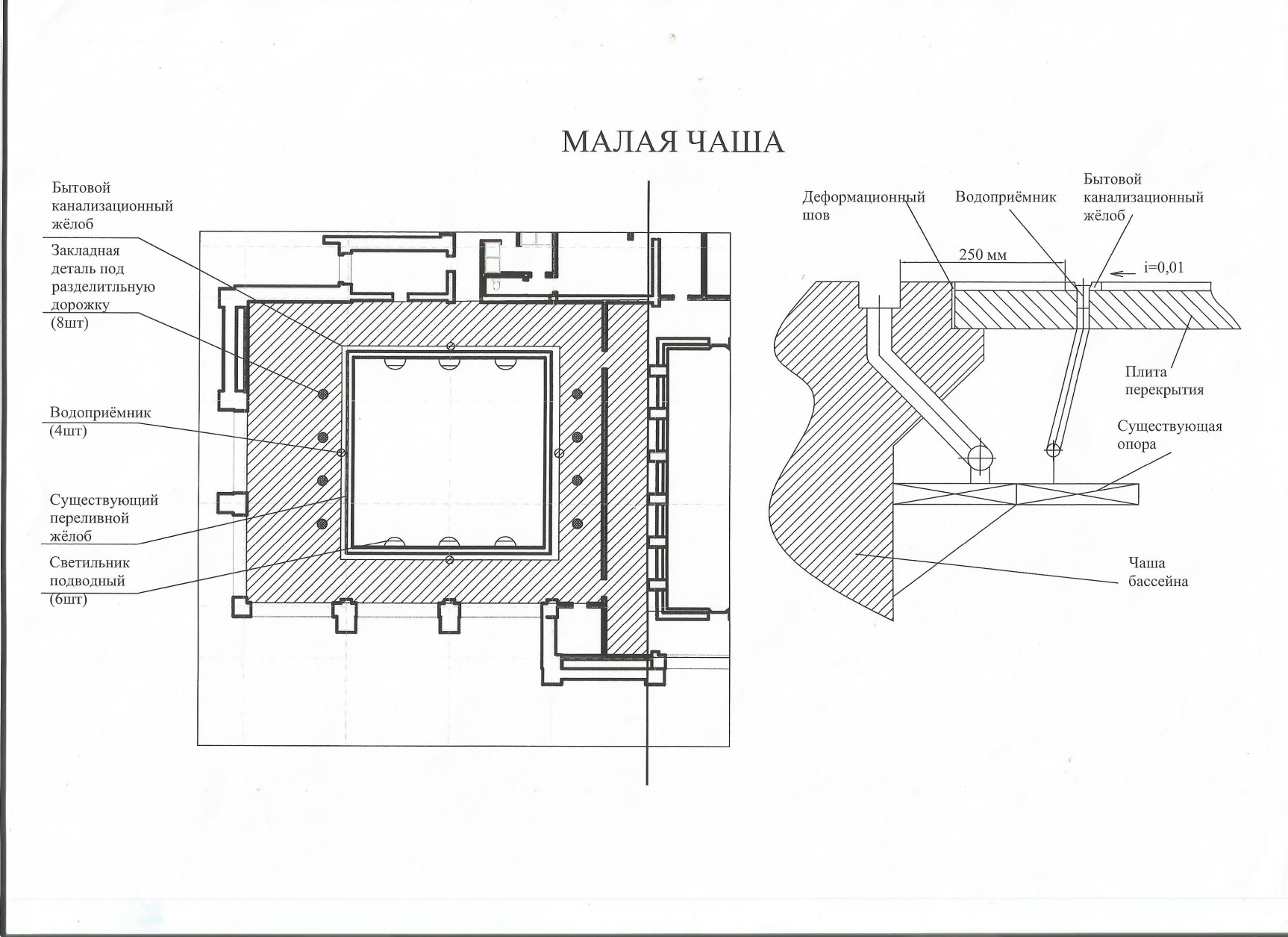 Способ закупкиЗакупка у единственного поставщика (подрядчика, исполнителя), предусмотренная подпунктом 2 пункта 5.1. Положения о закупке ЗаказчикаНаименование, место нахождения, почтовый адрес, адрес электронной почты, телефон заказчикаЗаказчик – Федеральное государственное бюджетное образовательное учреждение высшего образования «Сибирский государственный университет путей сообщения»Местонахождение и почтовый адрес: 630049, г.Новосибирск, ул.Дуси Ковальчук, д.191, СГУПСЭ/п: mva@stu.ruТелефон: (383) 328-0369Предмет договора с указанием характеристик, иных показателей, определяющих предмет.Количество или объем товара, работы, услугиВыполнение работ по ремонту обходных дорожек «большого» бассейна СГУПС (согласно проекта договора).Место, сроки, условия поставки товара, выполнения работ, услугГ.Новосибирск, ул. Залесского, 3/1. – с  27.06.16 по 28.08.16г.г. (согласно проекта договора)Начальная максимальная цена договора (с порядком ее формирования)Цена: 449 862,98 рублей (Цена включает в себя стоимость работ, стоимость материалов, затраты на эксплуатацию оборудования, механизмов, расходы на доставку материалов, оборудования, на погрузку-разгрузку и уборку мусора, транспортные расходы и расходы по уплате всех необходимых налогов, сборов и пошлин, а также все затраты, издержки и иные расходы «Подрядчика», в том числе сопутствующие, связанные с исполнением договора)Форма, сроки и порядок оплатыБезналичный расчет, аванс 30% после заключения договора и до начала производства работ, остальную оплату (70%) цены по факту выполнения  всего объема работ, в течение 10 банковских дней со дня предоставления «Подрядчиком» надлежаще оформленных документов на оплату (акты КС-2, КС-3, счет и счет-фактура). (согласно проекта договора)Срок, место, порядок предоставления документации о закупке и разъяснений к нейНе предоставляетсяПорядок, место, дата подачи заявок на участие в закупкеЗаявки не подаютсяТребования к участнику закупки- не проведение ликвидации участника закупки - юридического лица и отсутствие решения арбитражного суда о признании участника закупки - юридического лица, индивидуального предпринимателя банкротом и решения об открытии конкурсного производства;- не приостановление деятельности участника закупки в порядке, предусмотренном законом- отсутствие сведений об участнике закупки в реестрах недобросовестных поставщиков, ведение которых предусмотрено Федеральным законом  № 223-ФЗ и Федеральным законом от 05.04.2013г. №44-ФЗ «О контрактной системе в сфере закупок товаров, работ, услуг для обеспечения государственных и муниципальных нужд».Место и дата рассмотрения предложений участников закупки и подведение итоговПредложения не рассматриваются, итоги закупки не подводятсяКритерии и порядок оценки и сопоставления заявокОценка и сопоставление заявок не производится№ п/пНаименование работыПериод выполнения1Демонтаж плитки, стяжки, бортаДемонтаж переливного желоба, закладных деталей27.06-3.07.20164-10.07.20162Устройство стяжки с разуклонкойВыравнивание переливного желоба, борта11-17.07.201618-24.07.20163Грунтовка, гидроизоляция полаГрунтовка, гидроизоляция переливного желоба25-31.07.20161-7.08.20164Облицовка пола плиткойОблицовка желоба плиткой8-14.08.201615-21.08.20165Монтаж стартовых тумбочек, канализационных трапов, обвязка канализационной трубы вокруг чаши22-28.08.2016ЗаказчикФГБОУ ВО «Сибирский государственный университет путей сообщения» (СГУПС)630049 г.Новосибирск,49 ул.Д.Ковальчук д.191, ИНН: 5402113155 КПП 540201001ОКОНХ 92110     ОКПО 01115969Получатель: УФК по Новосибирской области (СГУПС л/с 20516Х38290)БИК 045004001Банк: Сибирское  ГУ Банка России  г.НовосибирскРасчетный счет   40501810700042000002Проректор  ____________________ О.Ю. ВасильевПодрядчикООО «Аван-Трейд». Новосибирск, ул. Грибоедова 2E-mail: at-klimat@ya.ruТел. 8(383) 299-58-02, ИНН  5405473068      КПП  540501001ОГРН  1135476062985  Свидетельство №004819697 от 05.04.2013гОКПО  23596490      ОКТМО  50701000001Р/счет 40702810300030005647в Новосибирском филиале ПАО «РГС БАНК»БИК 045004794, ИНН 7718105676 к/счет 30101810800000000794в ГРКЦ ГУ БАНКА РОССИИ по Новосибирской обл. г. НовосибирскДиректор______________________ А.С.Загоруйко№ п.пНаименование  работЕд. изм.Кол-во1Демонтаж бетона для устройства переливного желоба в месте установки 4 лестницм30,112Демонтаж стартовых тумбочекшт.63Демонтаж уголка переливного желобам.п.1724Демонтаж керамической плитки пола и стяжки м22325Демонтаж водозаборов в желобешт.266Демонтаж закладных деталей шт.467Устройство переливного желоба  в бетоне размером 140*160мм перед лестницами (4 лестницы по 1,25 м.п.)м.п.4,6 8Устройство гидроизоляции с армирующей сеткой на 2 слоя в переливном желобе толщ. 2мм двухкомпонентным составом Ceresit м2419Обработка поверхности  грунтовкой глубокого проникновения Ceresit  СТ17м24110Устройство пластикового уголка по периметру переливного желоба с 2 сторонм.п.17211Выравнивание и облицовка переливного желоба керамической плиткойм24112Устройство решетки пластиковой на переливной желоб шир. 195 мм  выс 35мм и угловых элемонтов 4шт.м.п.8613Устройство водозаборов (выпуск Ф1-1/2 Emaux EM2819E) в переливном желобешт.2614Устройство цементно-песчаной стяжки из пескобетона «Профит» с разуклонкой  толщ. 60ммм223215Устройство гидроизоляции с армирующей сеткой   стеклотканевой, размер 2х2 мм  на обходной дорожке и ножных ваннах толщ. 2,5-4 мм за 2 раза двухкомпонентным составом Ceresit м223216Обработка поверхности  грунтовкой глубокого проникновения Ceresit  СТ17м223217Сверление отверстий алмазным бурением в ж/б плите под канализационные сливы, диаметр 50мм толщ.200 мм шт.1418Установка вертикальных отрезков труб ПВХ в плите длиной 200 мм наружный диаметр 50ммшт.1419Устройство канализационных водозаборов по периметру бассейна  шт1420Устройство трубы канализационной (ПВХ Ду50мм), соединение вертикальных отрезков через муфту переходную с трубойм.п.12021Устройство полов из керамической плитки с антискользящим покрытием, швы затереть водоотталкивающей затиркой, пропитать швы пропиткой (плитка 420*420мм  производства  "Керама Марацци", клей «Суперполимер Геркулес», эластичная водоотталкивающая затирка для швов Ceresit, противогрибковая водоотталкивающая пропитка для швов Ceresit)м223222Устройство плинтуса из керамической плитки «Керама Марацци» (высота –полплитки, h=210мм)м.п.9023Установка «рукохватов» (BLB006 Керамический бордюр 20х5 Багет беж матовый) по всему периметру чаши бассейнам.п.8224Укорачивание по высоте стартовых тумбочекшт.625Монтаж стартовых тумбочекшт.626Устройство деформационного шва вокруг ванны (гидроизоляционная лента для герметизации швов «Пенебар» укладывается на свежеприготовленный состав эластичной гидроизоляции).м.п.8427Устройство закладных деталей из нержавеющей стали для крепления разделительных дорожек и финишных бортиков (на расширяющий раствор) (анкерное крепление для разделительных дорожек стойки ПР .000.4 (Xenozone)   на 2 крепленияхшт.3828Устройство закладных деталей из нержавеющей стали  анкерного крепления Flexinox AISI-304 для крепления лестниц  (на  2 креплениях) какие?шт.829Обеспыливание, грунтовка пола, желоба, бортам2300№п/пНаименование материаловХарактеристики и показатели эквивалентностиматериалов1.Эластичная полимерцементная гидроизоляционная масса (двухкомпонентная) Ceresit  Предназначенная для устройства эластичных гидроизоляционных покрытий внутри зданий для гидроизоляции бассейнов, обладающая высокой химической стойкостью к щелочам, гидравлическому маслу,10-% раствору хлорида натрия, 10-% раствору аммиака, ацетону и т.д. При наличии гидростатического напора гидроизоляция должна работать на прижим. Водонепроницаемость не менее 0,6мПа. 2.Водонепроницаемая лента для герметизации швов  «Пенебар»  жгут  предназначен для герметизации и гидроизоляции горизонтальных и вертикальных  швов.3.Силиконовая затирка-герметик  Ceresit  Однокомпонентная силиконовая затирка кислотного отверждения, должна быть в цвет к затирке межплиточных швов, водостойкая, с усиленным противогрибковым эффектом, атмосферо- и озоностойкая, устойчивая к УФ излучению, для внутренних работ4Эластичная водоотталкивающая затирка для швов Ceresit CE 40 Aguastatic Обладает усиленным противогрибковым эффектом, водоотталкивающая, устойчива к загрязнению, легко моется, эластичная, устойчива к деформациям, идеально гладкая, обладает высокой стойкостью цвета5.Плитка для бассейнов производства "Керама Марацци" Керамическая плитка Терасса 420*420мм, серого цвета, поверхность противоскользящая 6.Противогрибковая водоотталкивающая пропитка для швов  Ceresit  Придает водоотталкивающие свойства швам плиточных облицовок, препятствует загрязнению поверхности, обладает противогрибковым эффектом, прозрачна, не имеет блеска, для внутренних работ, не содержит растворителей, экологически безопасна, сохраняет гидрофобный эффект не менее 1 года.7.Гидрофобизирующая  добавка  аквастопСнижает впитываемость и повышает водонепроницаемость готовой поверхности, раствор с гидрофобизирующей добавкой не способен поглощать воду при попадании ее на поверхность и в дальнейшем уже не водонасыщается, не изменяет воздухопроницаемость, улучшает  трещиностойкость, предотвращает образование «высолов» на поверхности , препятствует появлению плесени, увеличивает адгезию и подвижность свежего раствора , не вызывает коррозии арматуры 8.Клей для плитки   Суперполимер Геркулес Высокоэластичный, для внутренних работ, с высокой адгезией, водостойкий, для бассейнов9.Грунтовка глубоко проникновения  Ceresit СТ 17 Снижает впитывающую способность основания, имеет высокую проникающую способность,  для внутренних работ, не снижает паропроницаемость основания, повышает адгезию материалов к основанию, благодаря содержанию пигмента позволяет легко отличить обработанную поверхность11Адаптер для установки лестниц на борт бассейна FLEXINOX  изготовлен из нержавеющей стали марки AISI-304. Представляет собой анкерное крепление, предназначенное для установки лестниц и поручней на борт бассейна. Крепится к поверхности с помощью винтов и дюбелей. 12Анкерное крепление для разделительных   дорожек и финишных бортиков ПР.000.4(Xenozone) Из нержавеющей стали марки AISI-304, анкер с крюком для крепления разделительных дорожек в переливном бассейне   13Трубы ПВХ ERA  Жесткая труба ПВХ, толщ. стенки 2 мм, наружный диаметр 50 мм, рабочее давление 10 бар14Муфта переходная  Сepex  Неразборная , входное отверстие 50/40 мм, выходное отверстие 1 1/2¨,  рабочее давление 10 бар15Водозабор канализационный под плитку  Pahlen  или аналогИз нержавеющей стали  AISI-316L, подсоединение          HP  1 1/2¨ (или пластик)16Опорные профили для решетки 24*37 ммИз АВS-пластика  17Решетка переливного желоба 35*195ммИз  АВS-пластика  18Угловой элемент 90 град. Шир. 195 ммИз АВS-пластика 19Водозабор под плитку (для переливного желоба)Из ABS-пластика 26 шт.